Návrh usnesení:Zastupitelstvo města Prostějova  s c h v a l u j ez důvodů uvedených v důvodové zprávě k materiálu:1. 	výkup části pozemku p.č. 240 – orná půda v k.ú. Krasice o výměře cca 75 m2 (přesná výměra bude známa po vyhotovení geometrického plánu) od vlastníka tohoto pozemku do vlastnictví Statutárního města Prostějova za kupní cenu ve výši 350 Kč/m2, tj. celkem cca 26.250 Kč, za následujících podmínek:kupní cena bude zaplacena do 14 dnů po provedení vkladu vlastnického práva dle kupní smlouvy do katastru nemovitostí,náklady spojené s vypracováním geometrického plánu a správní poplatek spojený s podáním návrhu na povolení vkladu vlastnického práva do katastru nemovitostí uhradí Statutární město Prostějov,Statutární město Prostějov v rámci výstavby chodníku na převáděné části pozemku vybuduje na vlastní náklady vjezd umožňující přístup a příjezd vozidlům do nosnosti 3,5 t na zbylou část pozemku p.č. 240 v k.ú. Krasice,rozpočtové opatření, kterým se - zvyšuje rozpočet výdajů	- snižuje stav rezerv městaDůvodová zpráva:Odbor správy majetku města a následně Odbor správy a údržby majetku města již od roku 2006, kdy se na něj obrátil tehdejší Odbor výstavby nyní Odbor rozvoje a investic v souvislosti s uvažovanou výstavbou chodníku v ulici Krasická, řešil mimo jiné i záležitost výkupu části pozemku p.č. 240 v k.ú. Krasice o výměře cca 70 m2 od tehdejšího vlastníka tohoto pozemku. Tehdejší vlastník  v té době požadoval výkup celého pozemku p.č. 240 o výměře 3.327 m2 v k.ú. Krasice za kupní cenu ve výši 300 Kč/m2, tj. celkem ve výši 998.100 Kč. Pozemek p.č. 240 v k.ú. Krasice leží mezi pozemkem p.č. 241/2 v k.ú. Krasice ve vlastnictví soukromé osoby, a pozemkem p.č. 239/2 v k.ú. Krasice ve vlastnictví společnosti MERA-STAV, s.r.o., se sídlem Archeologická 2256/1, Praha 5, Stodůlky, PSČ 155 00 IČ: 262 48 662. Jednatelem společnosti MERA-STAV, s.r.o., je Ing. Radek Menšík a jedním ze společníků společnosti je Ladislav Menšík.Rada města Prostějova na své schůzi konané dne 07.11.2006 neschválila návrh doporučit Zastupitelstvu města Prostějova schválit výkup pozemku p.č. 240 – orná půda o výměře 3.327 m2 v k.ú. Krasice, od vlastníka tohoto pozemku, za následujících podmínek:kupní cena bude stanovena ve výši 300 Kč/m2, tj. celkem ve výši 998.100 Kč, a bude zaplacena následovně: část kupní ceny ve výši  97 % bude zaplacena do 14 dnů po provedení vkladu vlastnického práva dle kupní smlouvy do katastru nemovitostí a část kupní ceny ve výši 3 % (záruka pro zaplacení daně z převodu nemovitostí) bude zaplacena do 14 dnů po předložení dokladu o zaplacení daně z převodu nemovitostí příslušnému finančnímu úřadu ze strany prodávající,správní poplatek spojený s podáním návrhu na povolení vkladu vlastnického práva do katastru nemovitostí uhradí kupující.Bývalý Odbor správy majetku města v roce 2010 kontaktoval původního vlastníka s tím, že hodlá opětovně předložit k projednání Radě města Prostějova materiál na výkup předmětného pozemku s dotazem, zda se od posledního jednání nezměnily z její strany požadované podmínky prodeje. Vlastník stále trval na odprodeji celého pozemku za výše uvedenou cenu, tj. 300 Kč/m2. Odbor správy majetku města v této souvislosti předložil materiál k projednání na schůzi Rady města Prostějova konanou dne 25.05.2010.Rada města Prostějova na své schůzi konané dne 25.05.2010 neschválila návrh doporučit Zastupitelstvu města schválit 1. 	výkup pozemku p.č. 240 – orná půda o výměře  v k.ú. Krasice od vlastníka tohoto pozemku do vlastnictví města Prostějova za kupní cenu ve výši 300 Kč/m2, tj. celkem 998.100 Kč, za následujících podmínek:a)	část kupní ceny ve výši 97 % bude zaplacena do 14 dnů po provedení vkladu vlastnického práva dle kupní smlouvy do katastru nemovitostí a část kupní ceny ve výši 3 % (záruka pro zaplacení daně z převodu nemovitostí) bude zaplacena do 14 dnů po předložení dokladu o zaplacení daně z převodu nemovitostí příslušnému finančnímu úřadu ze strany prodávající,b)	správní poplatek spojený s podáním návrhu na povolení vkladu vlastnického práva do katastru nemovitostí uhradí město Prostějov,2.   rozpočtové opatření, kterým se - zvyšuje rozpočet výdajů- snižuje rozpočet výdajůOdbor správy majetku města přes tuto skutečnost i nadále zůstal v kontaktu s původním vlastníkem  a jednal s ní o možnostech odprodeje předmětné části pozemku p.č. 240 v k.ú. Krasice. Původní vlastník nakonec souhlasil s odprodejem části pozemku p.č. 240 v k.ú. Krasice. Následně byl v dané záležitosti předložen materiál k projednání na schůzi Rady města Prostějova konanou dne 22.02.2011.Rada města Prostějova  na své schůzi konané dne 22.02.2011 usnesením č. 0180 doporučila Zastupitelstvu města Prostějova schválit 1. 	výkup části pozemku p.č. 240 – orná půda o výměře  v k.ú. Krasice od vlastníka tohoto pozemku do vlastnictví města Prostějova za kupní cenu ve výši 1.000 Kč/m2, tj. celkem 66.000 Kč, za následujících podmínek:a)	část kupní ceny ve výši 97 % bude zaplacena do 14 dnů po provedení vkladu vlastnického práva dle kupní smlouvy do katastru nemovitostí a část kupní ceny ve výši 3 % (záruka pro zaplacení daně z převodu nemovitostí) bude zaplacena do 14 dnů po předložení dokladu o zaplacení daně z převodu nemovitostí příslušnému finančnímu úřadu ze strany prodávající,b)	náklady spojené s vypracováním geometrického plánu a správní poplatek spojený s podáním návrhu na povolení vkladu vlastnického práva do katastru nemovitostí uhradí město Prostějov,2.   rozpočtové opatření, kterým se - zvyšuje rozpočet výdajů- snižuje rozpočet výdajůNicméně před předložením předmětného materiálu k projednání na zasedání Zastupitelstva města Prostějova původní vlastník od svého záměru odprodat městu Prostějovu pouze část pozemku p.č. 240 v k.ú. Krasice o výměře 66 m2 odstoupil.Na základě úkolu z porady vedení Městského úřadu Prostějov ze dne 10.10.2011 Odbor správy a údržby majetku města dne 14.11.2011 opětovně zahájil jednání  avšak původní vlastník stále trval na odprodeji celého pozemku p.č. 240 v k.ú. Krasice za kupní cenu ve výši 300 Kč/m2, případně navrhoval směnu výše uvedeného pozemku za obdobný pozemek, který by z hlediska územního plánu byl vhodný pro výstavbu výrobní haly, s příp. možným finančním vyrovnáním dle toho, v čí prospěch bude svědčit rozdíl ve výměrách směňovaných pozemků. Město Prostějov však v tu dobu nedisponovalo vhodným pozemkem k požadované směně.Odbor správy a údržby majetku města na základě uvedeného jednání předložil na schůzi Rady města Prostějova dne 06.12.2011 materiál s níže uvedeným návrhem usnesení:Rada města Prostějova A)	r e v o k u j e usnesení Rady města Prostějova č. 0180 ze dne 22.02.2011 týkající se výkupu části pozemku p.č. 240 v k.ú. Krasice aB)	d o p o r u č u j eZastupitelstvu města Prostějova schválit 	1. 	výkup pozemku p.č. 240 – orná půda o výměře  v k.ú. Krasice od vlastníka tohoto pozemku do vlastnictví města Prostějova za kupní cenu ve výši 300 Kč/m2, tj. celkem ve výši 998.100 Kč, za následujících podmínek:část kupní ceny ve výši 97 % bude zaplacena po provedení vkladu vlastnického práva dle kupní smlouvy do katastru nemovitostí a část kupní ceny ve výši 3 % (záruka pro zaplacení daně z převodu nemovitostí) bude zaplacena po předložení dokladu o zaplacení daně z převodu nemovitostí příslušnému finančnímu úřadu ze strany prodávající,správní poplatek spojený s podáním návrhu na povolení vkladu vlastnického práva do katastru nemovitostí uhradí město Prostějov,2.    rozpočtové opatření, kterým se - zvyšuje rozpočet výdajů- snižuje stav rezerv městaRada města Prostějova předmětný materiál odložila s tím, že místostarosta Mgr. Jiří Pospíšil bude jednat o snížení ceny. Při následném jednání však nedošlo k vzájemné dohodě.Dne 22.10.2012 Odbor správy a údržby majetku města předložil na poradu vedení Magistrátu města Prostějova materiál s informacemi k možnosti vyvlastnění pozemků od majitele, který odmítá s městem jednat.Porada vedení Magistrátu města Prostějova konaná dne 22.10.2012 uložila náměstku primátora Ing. Zdeňku Fišerovi a tehdejší náměstkyni primátora RNDr. Aleně Raškové předložit informace k předmětné záležitosti na poradu vedení Magistrátu města Prostějova dne 29.10.2012. Porada vedení následně dne 29.10.2012 uložila tehdejšímu 1. náměstkovi primátora Mgr. Pospíšilovi jednat. Následně proběhlo další jednání s původním vlastníkem. Na  jednání byl vznesen její opakovaný požadavek na směnu pozemku p.č. 240 v k.ú. Krasice za pozemek v blízké lokalitě vhodný pro výstavbu výrobní haly, příp. odkup celého pozemku Statutárním městem Prostějovem. Výkupní cenu v té době neupřesnila. Odbor správy a údržby majetku města telefonicky oslovil tehdejší Stavební úřad – oddělení územního plánování s dotazem, zda jsou katastrálním území Krasice, Čechovice u Prostějova či Domamyslice lokality určené dle územního plánu pro výrobu. Bylo zjištěno, že v lokalitách určených územním plánem k tomuto účelu nevlastní Statutární město Prostějov žádný vhodný pozemek. S touto skutečností Odbor správy a údržby majetku města seznámil  původního vlastníka a požádal, aby se vyjádřil k ceně pro případný výkup. V té době požadovala výkupní cenu ve výši 1.000 Kč/m2, tj. za celý pozemek p.č. 240 v k.ú. Krasice 3.327.000 Kč.     Následně Odbor správy a údržby majetku města předložil na schůzi Rady města Prostějova konanou dne 22.01.2013 materiál s níže uvedeným návrhem usnesení:Rada města Prostějova d o p o r u č u j eZastupitelstvu města Prostějova schválit 1. 	výkup pozemku p.č. 240 – orná půda o výměře  v k.ú. Krasice od vlastníka tohoto pozemku do vlastnictví statutárního města Prostějova za kupní cenu ve výši 1.000 Kč/m2, tj. celkem ve výši 3.327 000 Kč, za následujících podmínek:část kupní ceny ve výši 96 % bude zaplacena po provedení vkladu vlastnického práva dle kupní smlouvy do katastru nemovitostí a část kupní ceny ve výši 4 % (záruka pro zaplacení daně z převodu nemovitostí) bude zaplacena po předložení dokladu o zaplacení daně z převodu nemovitostí příslušnému finančnímu úřadu ze strany prodávající,správní poplatek spojený s podáním návrhu na povolení vkladu vlastnického práva do katastru nemovitostí uhradí statutární město Prostějov,2.    rozpočtové opatření, kterým se - zvyšuje rozpočet výdajů- snižuje stav rezerv městaRada města Prostějova neschválila výše uvedený návrh usnesení dle písemného materiálu.V mezidobí původní vlastník převedl pozemek p.č. 240 v k.ú. Krasice na svého syna. Ten dne 19.06.2017 požádal Odbor správy a údržby majetku města v souvislosti se svým záměrem vybudovat na části pozemku p.č. 240 v k.ú. Krasice řadové garáže o uzavření smlouvy o souhlasu s umístěním a realizací stavby vjezdu na části pozemku p.č. 484/1 v k.ú. Krasice ve vlastnictví Statutárního města Prostějova. Této skutečnosti využil Odbor správy a údržby majetku města k opětovnému zahájení jednání o výkupu potřebné části pozemku p.č. 240 v k.ú. Krasice o výměře cca 75 m2 od současného vlastníka. Současný vlastník souhlasí s prodejem potřebné části pozemku pro výstavbu chodníku za kupní cenu ve výši 350 Kč/m2, tj. celkem cca 26.250 Kč, s tím, že požaduje, aby Statutární město Prostějov vybudovalo v rámci výstavby chodníku na předmětné části pozemku vjezd umožňující přístup a příjezd vozidlům do nosnosti 3,5 t na zbylou část pozemku p.č. 240 v k.ú. Krasice, neboť má do budoucna záměr jak jej případně využít, a to buď další výstavbou garáží, nebo jako zahradu a k tomu dle jeho vyjádření potřebuje přístup z ulice Krasické.  Rada města Prostějova na své schůzi konané dne 25.07.2017 usnesením č. 7730 doporučila  Zastupitelstvu města Prostějova schválit z důvodů uvedených v důvodové zprávě k materiálu 1. 	výkup části pozemku p.č. 240 – orná půda v k.ú. Krasice o výměře cca 75 m2 (přesná výměra bude známa po vyhotovení geometrického plánu) od vlastníka tohoto pozemku do vlastnictví Statutárního města Prostějova za kupní cenu ve výši 350 Kč/m2, tj. celkem cca 26.250 Kč, za následujících podmínek:a) 	kupní cena bude zaplacena do 14 dnů po provedení vkladu vlastnického práva dle kupní smlouvy do katastru nemovitostí,b) 	náklady spojené s vypracováním geometrického plánu a správní poplatek spojený s podáním návrhu na povolení vkladu vlastnického práva do katastru nemovitostí uhradí Statutární město Prostějov,c) 	Statutární město Prostějov v rámci výstavby chodníku na převáděné části pozemku vybuduje na vlastní náklady vjezd umožňující přístup a příjezd vozidlům do nosnosti 3,5 t na zbylou část pozemku p.č. 240 v k.ú. Krasice,2. 	rozpočtové opatření, kterým se - zvyšuje rozpočet výdajů- snižuje stav rezerv městaSouhlas ke zpracování osobních údajů dle zákona č. 101/2000 Sb., o ochraně osobních údajů a o změně některých zákonů, ve znění pozdějších předpisů, byl  udělen a je založen ve spise. Odbor správy a údržby majetku města vzhledem k potřebě vybudování chodníku v této lokalitě doporučuje schválit výkup části pozemku p.č. 240 v k.ú. Krasice včetně rozpočtového opatření za podmínek uvedených v návrhu usnesení.Odbor správy a údržby majetku města upozorňuje na skutečnost, že na předmětné části pozemku p.č. 240 v k.ú. Krasice je umístěno vedení vodovodu, kanalizace, STL plynovodu a sdělovacího kabelu včetně jejich ochranných pásem a že je dotčen ochrannými pásmy kabelového vedení VN, kabelového vedení NN a optické sítě.V souvislosti s vybudováním chodníku je ještě potřeba majetkoprávně dořešit užívání části pozemku p.č. 241/2 v k.ú. Krasice ve vlastnictví soukromé osoby. Odbor správy a údržby majetku města má v této záležitosti ústní příslib , že vybudování chodníku na části předmětného pozemku umožní formou souhlasu.Předkládané rozpočtové opatření má vliv na rozpočet města. Dle výše uvedeného návrhu dojde ke snížení finančních prostředků ve Fondu rezerv a rozvoje o částku 27.250 Kč a současně ke zvýšení finančních prostředků výdajů u kapitoly 50 – správa a nakládání s majetkem města o částku 27.250 Kč.Současný vlastník  není dlužníkem Statutárního města Prostějova.Materiál byl předložen k projednání na schůzi Finančního výboru dne 04.09.2017.Osobní údaje fyzických osob jsou z textu vyjmuty v souladu s příslušnými ustanoveními zákona č.101/2000 Sb., o ochraně osobních údajů a o změně některých zákonů, ve znění pozdějších předpisů. Úplné znění materiálu je v souladu s příslušnými ustanoveními zákona č. 128/2000 Sb., o obcích (obecní zřízení), ve znění pozdějších předpisů k nahlédnutí na Magistrátu města Prostějova.Příloha: 	situační mapaV Prostějově dne 21.08.2017Osoba odpovědná za zpracování materiálu: 	Mgr. Libor Vojtek, vedoucí Odboru SÚMM, v. r. Zpracoval:  Jiří Grygar, odborný referent oddělení nakládání s majetkem města Odboru SÚMM, v. r. 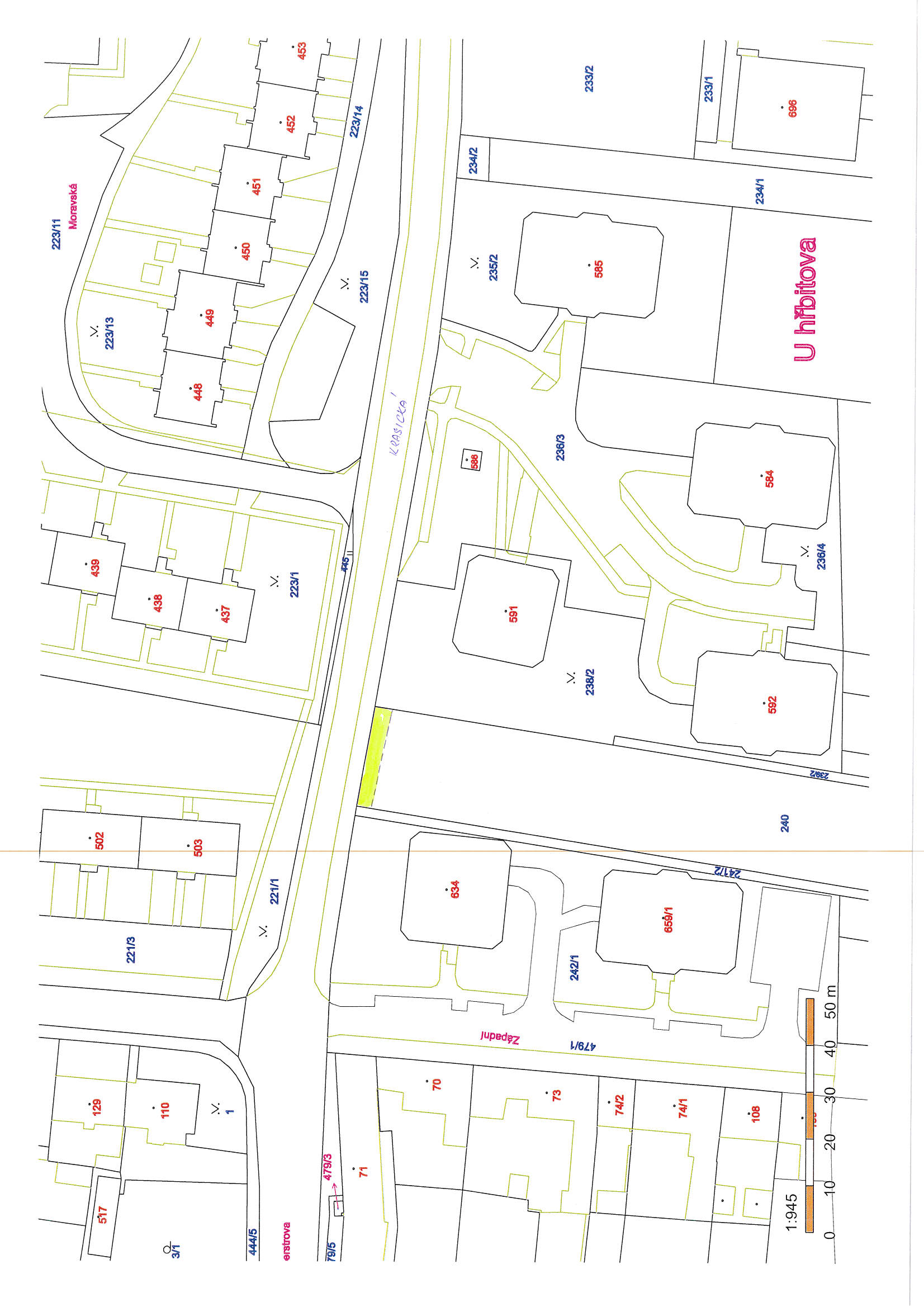 MATERIÁLMATERIÁLMATERIÁLčíslo: pro zasedání  pro zasedání  pro zasedání  pro zasedání  pro zasedání  pro zasedání  Zastupitelstva města Prostějova konané dne 11.09.2017Zastupitelstva města Prostějova konané dne 11.09.2017Zastupitelstva města Prostějova konané dne 11.09.2017Zastupitelstva města Prostějova konané dne 11.09.2017Zastupitelstva města Prostějova konané dne 11.09.2017Zastupitelstva města Prostějova konané dne 11.09.2017Název materiálu:Název materiálu:Schválení výkupu části pozemku p.č. 240 v k.ú. Krasice a rozpočtové opatření kapitoly 50 – správa a nakládání s majetkem městaSchválení výkupu části pozemku p.č. 240 v k.ú. Krasice a rozpočtové opatření kapitoly 50 – správa a nakládání s majetkem městaSchválení výkupu části pozemku p.č. 240 v k.ú. Krasice a rozpočtové opatření kapitoly 50 – správa a nakládání s majetkem městaPředkládá:Předkládá:Rada města ProstějovaRada města ProstějovaRada města ProstějovaMgr. Jiří Pospíšil, náměstek primátorky, v. r. Mgr. Jiří Pospíšil, náměstek primátorky, v. r. Mgr. Jiří Pospíšil, náměstek primátorky, v. r. KapitolaODPAPolZPUZOrganizaceO hodnotu v Kč0000000005000640961301050000000000027.250zvýšení pol.  6130 – pozemky; výkup části pozemku p.č. 240 v k.ú. Krasice (kupní cena a správní poplatek spojený s podáním návrhu na povolení vkladu vlastnického práva do katastru nemovitostí)zvýšení pol.  6130 – pozemky; výkup části pozemku p.č. 240 v k.ú. Krasice (kupní cena a správní poplatek spojený s podáním návrhu na povolení vkladu vlastnického práva do katastru nemovitostí)zvýšení pol.  6130 – pozemky; výkup části pozemku p.č. 240 v k.ú. Krasice (kupní cena a správní poplatek spojený s podáním návrhu na povolení vkladu vlastnického práva do katastru nemovitostí)zvýšení pol.  6130 – pozemky; výkup části pozemku p.č. 240 v k.ú. Krasice (kupní cena a správní poplatek spojený s podáním návrhu na povolení vkladu vlastnického práva do katastru nemovitostí)zvýšení pol.  6130 – pozemky; výkup části pozemku p.č. 240 v k.ú. Krasice (kupní cena a správní poplatek spojený s podáním návrhu na povolení vkladu vlastnického práva do katastru nemovitostí)zvýšení pol.  6130 – pozemky; výkup části pozemku p.č. 240 v k.ú. Krasice (kupní cena a správní poplatek spojený s podáním návrhu na povolení vkladu vlastnického práva do katastru nemovitostí)zvýšení pol.  6130 – pozemky; výkup části pozemku p.č. 240 v k.ú. Krasice (kupní cena a správní poplatek spojený s podáním návrhu na povolení vkladu vlastnického práva do katastru nemovitostí)KapitolaODPAPolZPUZOrganizaceO hodnotu v Kč000000007081151070000000000027.250snížení pol. 8115 - Fond rezerv a rozvojesnížení pol. 8115 - Fond rezerv a rozvojesnížení pol. 8115 - Fond rezerv a rozvojesnížení pol. 8115 - Fond rezerv a rozvojesnížení pol. 8115 - Fond rezerv a rozvojesnížení pol. 8115 - Fond rezerv a rozvojesnížení pol. 8115 - Fond rezerv a rozvojeKapitolaODPAPolZPUZOrganizaceO hodnotu v Kč5064096130998.100výkup pozemku p.č. 240 v k.ú. Krasice – chodník Krasická ul.výkup pozemku p.č. 240 v k.ú. Krasice – chodník Krasická ul.výkup pozemku p.č. 240 v k.ú. Krasice – chodník Krasická ul.výkup pozemku p.č. 240 v k.ú. Krasice – chodník Krasická ul.výkup pozemku p.č. 240 v k.ú. Krasice – chodník Krasická ul.výkup pozemku p.č. 240 v k.ú. Krasice – chodník Krasická ul.výkup pozemku p.č. 240 v k.ú. Krasice – chodník Krasická ul.KapitolaODPAPolZPUZOrganizaceO hodnotu v Kč5064096901998.100snížení položky „investice bez jmenovitého určení“snížení položky „investice bez jmenovitého určení“snížení položky „investice bez jmenovitého určení“snížení položky „investice bez jmenovitého určení“snížení položky „investice bez jmenovitého určení“snížení položky „investice bez jmenovitého určení“snížení položky „investice bez jmenovitého určení“KapitolaODPAPolZPUZOrganizaceO hodnotu v Kč506409613066.000výkup části pozemku p.č. 240 v k.ú. Krasice – chodník Krasická ul.výkup části pozemku p.č. 240 v k.ú. Krasice – chodník Krasická ul.výkup části pozemku p.č. 240 v k.ú. Krasice – chodník Krasická ul.výkup části pozemku p.č. 240 v k.ú. Krasice – chodník Krasická ul.výkup části pozemku p.č. 240 v k.ú. Krasice – chodník Krasická ul.výkup části pozemku p.č. 240 v k.ú. Krasice – chodník Krasická ul.výkup části pozemku p.č. 240 v k.ú. Krasice – chodník Krasická ul.KapitolaODPAPolZPUZOrganizaceO hodnotu v Kč506409690166.000snížení položky „investice bez jmenovitého určení“snížení položky „investice bez jmenovitého určení“snížení položky „investice bez jmenovitého určení“snížení položky „investice bez jmenovitého určení“snížení položky „investice bez jmenovitého určení“snížení položky „investice bez jmenovitého určení“snížení položky „investice bez jmenovitého určení“KapitolaODPAPolZPUZOrganizaceO hodnotu v Kč50640961301998.100zvýšení položky 6130 - výkup pozemku p.č. 240 v k.ú. Krasice – chodník Krasická ul.zvýšení položky 6130 - výkup pozemku p.č. 240 v k.ú. Krasice – chodník Krasická ul.zvýšení položky 6130 - výkup pozemku p.č. 240 v k.ú. Krasice – chodník Krasická ul.zvýšení položky 6130 - výkup pozemku p.č. 240 v k.ú. Krasice – chodník Krasická ul.zvýšení položky 6130 - výkup pozemku p.č. 240 v k.ú. Krasice – chodník Krasická ul.zvýšení položky 6130 - výkup pozemku p.č. 240 v k.ú. Krasice – chodník Krasická ul.zvýšení položky 6130 - výkup pozemku p.č. 240 v k.ú. Krasice – chodník Krasická ul.KapitolaODPAPolZPUZOrganizaceO hodnotu v Kč7081151998.100snížení položky 8115 – Fond rezerv a rozvojesnížení položky 8115 – Fond rezerv a rozvojesnížení položky 8115 – Fond rezerv a rozvojesnížení položky 8115 – Fond rezerv a rozvojesnížení položky 8115 – Fond rezerv a rozvojesnížení položky 8115 – Fond rezerv a rozvojesnížení položky 8115 – Fond rezerv a rozvojeKapitolaODPAPolZPUZOrganizaceO hodnotu v Kč506409613005000000000003.327 000zvýšení položky 6130 – pozemky; výkup pozemku p.č. 240 v k.ú. Krasice – chodník Krasická ul.zvýšení položky 6130 – pozemky; výkup pozemku p.č. 240 v k.ú. Krasice – chodník Krasická ul.zvýšení položky 6130 – pozemky; výkup pozemku p.č. 240 v k.ú. Krasice – chodník Krasická ul.zvýšení položky 6130 – pozemky; výkup pozemku p.č. 240 v k.ú. Krasice – chodník Krasická ul.zvýšení položky 6130 – pozemky; výkup pozemku p.č. 240 v k.ú. Krasice – chodník Krasická ul.zvýšení položky 6130 – pozemky; výkup pozemku p.č. 240 v k.ú. Krasice – chodník Krasická ul.zvýšení položky 6130 – pozemky; výkup pozemku p.č. 240 v k.ú. Krasice – chodník Krasická ul.KapitolaODPAPolZPUZOrganizaceO hodnotu v Kč706409690907003960000003.327 000snížení položky 6909 – limit ostatních investic celkemsnížení položky 6909 – limit ostatních investic celkemsnížení položky 6909 – limit ostatních investic celkemsnížení položky 6909 – limit ostatních investic celkemsnížení položky 6909 – limit ostatních investic celkemsnížení položky 6909 – limit ostatních investic celkemsnížení položky 6909 – limit ostatních investic celkemKapitolaODPAPolZPUZOrganizaceO hodnotu v Kč0000000005000640961301050000000000027.250zvýšení pol.  6130 – pozemky; výkup části pozemku p.č. 240 v k.ú. Krasice (kupní cena a správní poplatek spojený s podáním návrhu na povolení vkladu vlastnického práva do katastru nemovitostí)zvýšení pol.  6130 – pozemky; výkup části pozemku p.č. 240 v k.ú. Krasice (kupní cena a správní poplatek spojený s podáním návrhu na povolení vkladu vlastnického práva do katastru nemovitostí)zvýšení pol.  6130 – pozemky; výkup části pozemku p.č. 240 v k.ú. Krasice (kupní cena a správní poplatek spojený s podáním návrhu na povolení vkladu vlastnického práva do katastru nemovitostí)zvýšení pol.  6130 – pozemky; výkup části pozemku p.č. 240 v k.ú. Krasice (kupní cena a správní poplatek spojený s podáním návrhu na povolení vkladu vlastnického práva do katastru nemovitostí)zvýšení pol.  6130 – pozemky; výkup části pozemku p.č. 240 v k.ú. Krasice (kupní cena a správní poplatek spojený s podáním návrhu na povolení vkladu vlastnického práva do katastru nemovitostí)zvýšení pol.  6130 – pozemky; výkup části pozemku p.č. 240 v k.ú. Krasice (kupní cena a správní poplatek spojený s podáním návrhu na povolení vkladu vlastnického práva do katastru nemovitostí)zvýšení pol.  6130 – pozemky; výkup části pozemku p.č. 240 v k.ú. Krasice (kupní cena a správní poplatek spojený s podáním návrhu na povolení vkladu vlastnického práva do katastru nemovitostí)KapitolaODPAPolZPUZOrganizaceO hodnotu v Kč000000007081151070000000000027.250snížení pol. 8115 - Fond rezerv a rozvojesnížení pol. 8115 - Fond rezerv a rozvojesnížení pol. 8115 - Fond rezerv a rozvojesnížení pol. 8115 - Fond rezerv a rozvojesnížení pol. 8115 - Fond rezerv a rozvojesnížení pol. 8115 - Fond rezerv a rozvojesnížení pol. 8115 - Fond rezerv a rozvoje